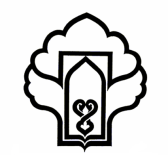 دانشگاه علوم پزشكي وخدمات بهداشتي ودرماني شهيد صدوقي يزدمعاونت غذا  ودارومديريت نظارت بر مواد غذايي،آشاميدني،آرايشي وبهداشتيفرم گزارش ماهيانه مسئول فني واحد هاي مشمول شناسه نظارت بهداشتي مربوط به ماه.............سال....... نام واحد توليدي:....................................شماره شناسه نظارت:.................................تاريخ اعتبار شناسه نظارت:..............................نام متصدي:...........................................نام مسئول فني:...............................روزهاي حضور:..................................امضاء مسئول فني                                                                                                 امضاء متصدي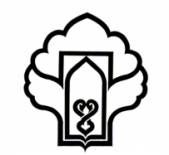 دانشگاه علوم پزشكي شهيد صدوقي يزدمعاونت غذا ودارو-مديريت نظارت بر مواد غذايي،آشاميدني،آرايشي وبهداشتيفرم گزارش ماهيانه واحد هاي مشمول شناسه نظارت بهداشتي مربوط به ماه.............سال....... واحد توليدي:..........................شماره شناسه نظارت:........................تاريخ اعتبار:...........................نام متصدي:.............................نام مسئول فني:..........................روزهاي حضور:...........نمونه برداري:گزارش عملكرد:  امضا مسئول فني:..........................................................                                          امضاء متصدي:................................................رجروز وتاريخنمونه برداريشرح جوابتذكرات بهداشتياقدامات انجام شده123456789101112توضيحات:توضيحات:توضيحات:توضيحات:توضيحات:توضيحات:نوع محصولتاريخ توليدتاريخ نمونه برداريشرح جوابشماره وتاريخ جواباقدامات تكميليردتاريخاقدامات انجام شده123456789101112